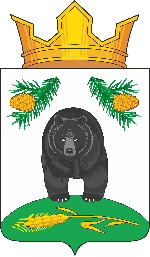 СОВЕТНОВОКРИВОШЕИНСКОГО СЕЛЬСКОГО ПОСЕЛЕНИЯРЕШЕНИЕ03.09.2019№ 116с. НовокривошеиноКривошеинского районаТомской областиО внесении изменений в решение Совета Новокривошеинского сельского поселения от 25.12.2018 № 87 «Об утверждении бюджета муниципального образования  Новокривошеинское сельское поселение на 2019 год»Рассмотрев представленную Администрацией Новокривошеинского сельского поселения информацию о внесении  изменений в Решение Совета Новокривошеинского сельского поселения от 25.12.2018 № 87 «Об утверждении бюджета муниципального образования  Новокривошеинское          сельское поселение на 2019 год»                                                                                                                           СОВЕТ НОВОКРИВОШЕИНСКОГО СЕЛЬСКОГО ПОСЕЛЕНИЯ РЕШИЛ:Внести в решение Совета Новокривошеинского сельского поселения от 25.12.2018 № 87 «Об утверждении бюджета муниципального образования Новокривошеинское сельское поселение на 2019 год» (решение от 11.02.2019 № 96, решение от 28.03.2019 № 104, решение от 29.04.2019 № 106, решение от 14.06.2019 № 110, решение от 09.07.2019 № 113) следующие изменения:                                                                                                                                                               1.Статью1изложитьв следующей редакции:                                                                                  Статья 1.                                                                                                                                                   1.Утвердить основные характеристики бюджета Новокривошеинского сельского поселения на 2019 год:                                                                                                                                                                                                                                                                                                    1) прогнозируемый общий объем доходов бюджета Новокривошеинского сельского поселения в сумме 7250,9 тыс. руб. в том числе налоговые и неналоговые доходы в сумме 2075,0 тыс. руб.                                                                                                                                                        2) общий объем расходов бюджета Новокривошеинского сельского поселения в сумме 7456,1тыс. руб.                                                                                                                                                                                       3) прогнозируемый дефицит бюджета Новокривошеинского сельского поселения на 2019 год в сумме 205,2 тыс. руб.                                                                                                                                                          2.Приложения5,6,9,10,11,12,14 изложить в новой редакции согласно приложением к настоящему решению.                                                                                                                                                          3. Внести изменения в статью 6 и изложить ее в следующей редакции «Утвердить объем резервных фондов бюджета муниципального образования Новокривошеинского сельского поселения на 2019 год в сумме 8,8 тыс. руб.»4.Направить настоящее решение Главе Новокривошеинского сельского поселения для подписания.   5.Контроль за исполнением настоящего решения возложить на  социально-экономический комитет.6. Настоящее решение вступает в силу с даты егоопубликования.Председатель СоветаНовокривошеинского сельского поселения                                                   Е.В.ТаньковаГлава Новокривошеинского сельского поселения                                        А.О. Саяпин                                                                          Приложение № 5к Решению Совета Новокривошеинского сельского поселения от 03.09.2019 № 116Объем доходов местного бюджетамуниципального образования Новокривошеинское сельское поселение                                                                            на 2019 год.   (тыс.руб.)Приложение № 6к Решению Совета Новокривошеинского сельского поселения от 03.09.2019 № 116Объем межбюджетных трансфертов бюджету муниципального образования Новокривошеинское сельское поселение из бюджета муниципального района на 2019 год(тыс.руб.)Приложение № 9к Решению Совета Новокривошеинского сельского поселения от 03.09.2019 № 116Источники финансирования дефицита местного бюджетамуниципального образования Новокривошеинское сельское поселение                                     на 2019 годПриложение № 10к Решению Совета Новокривошеинского сельского поселения от 03.09.2019 № 116Ведомственная структура расходов местного  бюджета  муниципального образования Новокривошеинское сельское поселение на 2019 годПриложение № 11к Решению Совета Новокривошеинского сельского поселения от 03.09.2019 № 116Распределение бюджетных ассигнований по разделам и подразделам классификации расходов местного  бюджета  муниципального образования Новокривошеинское сельское поселение на 2019 годПриложение № 12к Решению Совета Новокривошеинского сельского поселения от 03.09.2019 № 116Распределение бюджетных ассигнований по разделам, подразделам, целевым статьям, группам (группам и подгруппам) вида расходов местного  бюджета  муниципального образования Новокривошеинское сельское поселение на 2019 годПриложение № 14к Решению Совета Новокривошеинского сельского поселения от 03.09.2019 № 116Перечень и объемы финансирования муниципальных программ                                муниципального образования Новокривошеинское сельское поселение на 2019 год(тыс. руб.)Наименование показателейБюджет на 2019 год12Доходы - всего7250,9в том числе:Налоговые и неналоговые доходы2075,0Безвозмездные поступления от других бюджетов бюджетной системы Российской Федерации5175,9Наименование показателейБюджет на 2019 год12Безвозмездные поступления от других бюджетов бюджетной системы Российской Федерации5175,9Дотация бюджетам поселений на выравнивание бюджетной обеспеченности4399,3Субвенции бюджетам поселений на осуществление полномочий по первичному воинскому учету на территориях, где отсутствуют военные комиссариаты139,3Межбюджетные трансферты, в том числе:637,3Средства, передаваемые бюджетам поселений для компенсации дополнительных расходов, возникших в результате решений, принятых органами власти другого уровня, из них:637,3      Межбюджетные трансферты на обеспечение условий для развития физической культуры  и массового спорта125,6 Межбюджетные трансферты на осуществление работ по благоустройству мемориальных комплексов в рамках подготовки к 75-летию Победы в ВОВ299,0Межбюджетные трансферты на ремонт объектов ЖКХ67,9Межбюджетные трансферты на создание мест (площадок) твердых коммунальных отходов144,8№ п/пНаименование источника финансирования дефицита местного бюджетаКод бюджетной классификацииСумма (тыс.руб.) бюджет на 2019 год123411.Изменение остатков средств на счетах по учету средств местного бюджета в течение финансового года 0 10 50000 00 0000 000-205,222.Увеличение прочих остатков денежных средств бюджетов сельских поселений0 10 50201 10 0000 510- 7250,933.Уменьшение прочих остатков денежных средств бюджетов сельских поселений0 10 50201 10 0000 6107456,1НаименованиеВедРзПрЦСРВРСумма НаименованиеВедРзПрЦСРВРСумма В С Е Г О7 456,1Исполнительно-распорядительный орган муниципального образования - Администрация Новокривошеинского сельского поселения9077 456,1Общегосударственные вопросы90701004 882,4Функционирование высшего должностного лица субъекта Российской Федерации и органа местного самоуправления9070102678,0Руководство и управление в сфере установленных функций органов государственной власти субъектов Российской Федерации  и органов местного самоуправления90701020020000000678,0Глава муниципального образования90701020020300000678,0Расходы на выплаты персоналу в целях обеспечения выполнения функций государственными (муниципальными) органами, казенными учреждениями, органами управления государственными внебюджетными фондами90701020020300000100678,0Расходы на выплаты персоналу государственных органов90701020020300000120678,0Функционирование Правительства Российской Федерации, высших исполнительных органов государственной власти субъектов Российской Федерации, местных администраций90701043 514,3Руководство и управление в сфере установленных функций органов государственной власти субъектов Российской Федерации  и органов местного самоуправления907010400200000003 514,3Центральный аппарат907010400204000003 514,3Расходы на выплаты персоналу в целях обеспечения выполнения функций государственными (муниципальными) органами, казенными учреждениями, органами управления государственными внебюджетными фондами907010400204000001002 702,0Расходы на выплаты персоналу государственных органов907010400204000001202 702,0Закупка товаров, работ и услуг для государственных нужд90701040020400000200809,0Иные закупки товаров, работ и услуг для государственных нужд90701040020400000240809,0Иные бюджетные ассигнования907010400204000008003,3Уплата  налогов, сборов и иных платежей907010400204000008503,3Резервные фонды90701115,2Резервные фонды907011107000000005,2Резервные фонды исполнительных органов государственной власти субъектов Российской Федерации907011107005000005,2Иные бюджетные ассигнования907011107005000008005,2Резервные фонды907011107005000008705,2Другие общегосударственные вопросы9070113684,9Резервные фонды907011307000000003,6Резервные фонды исполнительных органов государственной власти субъектов Российской Федерации907011307005000003,6Закупка товаров, работ и услуг для государственных нужд907011307005000002003,6Иные закупки товаров, работ и услуг для государственных нужд907011307005000002403,6Реализация государственных функций, связанных с общегосударственным управлением90701130920000000681,3Выполнения других обязательств государства90701130923000000681,3Расходы на публикацию информации органов местного самоуправления9070113092310000026,0Закупка товаров, работ и услуг для государственных нужд9070113092310000020026,0Иные закупки товаров, работ и услуг для государственных нужд9070113092310000024026,0Расходы по уплате членских взносов на осуществление деятельности Ассоциации "Совет муниципальных образований Томской области"907 011309233000005,9Иные бюджетные ассигнования907011309233000008005,9Уплата  налогов, сборов и иных платежей907011309233000008505,9Расходы на создание и содержание официальных сайтов органов местного самоуправления9070113092350000014,4Закупка товаров, работ и услуг для государственных нужд9070113092350000020014,4Иные закупки товаров, работ и услуг для государственных нужд9070113092350000024014,4Расходы на обслуживание информационно - программного комплекса "Регистр муниципального образования"907011309236000006,0Закупка товаров, работ и услуг для государственных нужд907011309236000002006,0Иные закупки товаров, работ и услуг для государственных нужд907011309236000002406,0Расходы по управлению муниципальной собственностью90701130923800000629,0Закупка товаров, работ и услуг для государственных нужд90701130923800000200191,0Иные закупки товаров, работ и услуг для государственных нужд90701130923800000240191,0Иные бюджетные ассигнования90701130923800000800438,0Уплата  налогов, сборов и иных платежей90701130923800000850438,0Национальная оборона9070200139,3Мобилизационная и вневойсковая подготовка9070203139,3Государственная программа "Эфективное управление региональными финансами, государственными закупками и совершенствование межбюджетных отношений в Томской области"90702032100000000139,3Подпрограмма "Совершенствование межбюджетных отношений в Томской области"90702032120000000139,3Основное мероприятие " Обеспечение осуществления в муниципальных образованиях Томской области передаваемых Российской Федерацией органам местного самоуправления полномочий по первичному воинскому учету на территориях, где отсутствует военные комиссариаты"90702032128100000139,3Осуществление первичного воинского учета на территориях, где отсутствуют военные комиссариаты90702032128151180139,3Расходы на выплаты персоналу в целях обеспечения выполнения функций государственными (муниципальными) органами, казенными учреждениями, органами управления государственными внебюджетными фондами90702032128151180100139,3Расходы на выплаты персоналу казенных учреждений90702032128151180110139,3Национальная безопастность и правоохранительная деятельность907030063,0Защита населения и территории от чрезвычайных ситуаций природного и техногенного характера, гражданская оборона907030963,0Мероприятия по предупреждениюи ликвидации последствий чрезвычайных ситуаций и стихийных бедствий9070309218000000013,0Предупреждение и ликвидация последствий чрезвычайных ситуаций и стихийных бедствий природного и техногенного характера за счет средств местного бюджета9070309218110000013,0Закупка товаров, работ и услуг для государственных нужд907030921811000002009,5Иные закупки товаров, работ и услуг для государственных нужд907030921811000002409,5Иные бюджетные ассигнования907030921811000008003,5Уплата  налогов, сборов и иных платежей907030921811000008503,5Муниципальные программы муниципальных образований9070309790000000050,0Муниципальная программа "По вопросам обеспечения пожарной безопасности на территории Новокривошеинского сельского поселения на 2017-2019 годы"9070309798300000050,0Укрепление противопожарного состояния учреждений, жилого фонда, территорий сельского поселения9070309798310000050,0Закупка товаров, работ и услуг для государственных нужд9070309798310000020050,0Иные закупки товаров, работ и услуг для государственных нужд9070309798310000024050,0Национальная экономика9070400745,7Дорожное хозяйство (дорожные фонды)9070409745,7Муниципальные программы муниципальных образований90704097900000000745,7Муниципальная программа "Комплексное развитие систем транспортной инфраструктуры в Новокривошеинском сельском поселении Кривошеинского района на 2016-2020гг. и с перспективой до 2032 года"90704097981000000745,7Содержание дорог Новокривошеинского сельского поселения90704097981200000655,7Закупка товаров, работ и услуг для государственных нужд90704097981200000200655,7Иные закупки товаров, работ и услуг для государственных нужд90704097981200000240655,7Разработка проекта и схемы организации дорожного движения в Новокривошеинском сельском поселении9070409798130000090,0Закупка товаров, работ и услуг для государственных нужд9070409798130000020090,0Иные закупки товаров, работ и услуг для государственных нужд9070409798130000024090,0Жилищно-коммунальное хозяйство90705001 048,0Жилищное хозяйство907050147,0Поддержка жилищного хозяйства9070501390000000047,0Мероприятия в области жилищного хозяйства 9070501390030000047,0Закупка товаров, работ и услуг для государственных нужд9070501390030000020047,0Иные закупки товаров, работ и услуг для государственных нужд9070501390030000024047,0Коммунальное хозяйство9070502319,1Муниципальные программы90705027900000000319,1Муниципальная программа "Развитие коммунальной и коммуникационной инфраструктуры в Кривошеинском районе9070502792900000067,9Подготовка объектов коммунального комплекса Кривошеинского района к прохождению отопительного сезона9070502792930000067,9Закупка товаров, работ и услуг для государственных нужд9070502792930000020067,9Иные закупки товаров, работ и услуг для государственных нужд9070502792930000024067,9Муниципальная программа "Развитие коммунальной и коммуникационной инфраструктуры в Новокривошеинском сельском поселении Кривошеинского района90705027974000000251,2Развитие системы "Теплоснабжение" Новокривошеинского сельского поселения9070502797430000089,8Закупка товаров, работ и услуг для государственных нужд9070502797430000020089,8Иные закупки товаров, работ и услуг для государственных нужд9070502797430000024089,8Развитие системы водоснабжения90705027974500000161,4Закупка товаров, работ и услуг для государственных нужд90705027974500000200161,4Иные закупки товаров, работ и услуг для государственных нужд90705027974500000240161,4Благоустройство9070503681,9Государственна программа "Воспроизводство и исполнение природных ресурсов Томской области"9070503150000000072,4Подпрограмма "Регулирование качества окружающей среды на территории Томской области"9070503151000000072,4Основное мероприятие " Развитие инфраструктуры по обращению с твердыми коммунальными отходами"9070503151910000072,4Создание мест (площадок) накопления твердых коммунальных отходов9070503151914010072,4Закупка товаров, работ и услуг для государственных нужд9070503151914010020072,4Иные закупки товаров, работ и услуг для государственных нужд9070503151914010024072,4Благоустройство90705036000000000238,1Уличное освещение90705036000100000173,0Закупка товаров, работ и услуг для государственных нужд90705036000100000200173,0Иные закупки товаров, работ и услуг для государственных нужд90705036000100000240173,0Прочие мероприятия по благоустройству городских округов и поселений9070503600050000065,1Закупка товаров, работ и услуг для государственных нужд9070503600050000020035,1Иные закупки товаров, работ и услуг для государственных нужд9070503600050000024035,1Софинансирование расходных обязательств по осуществлению работ по благоустройству мемориальных комплексов в рамках подготовки к 75-летию Победы в Великой отечественной войне907050360005S0М5030,0Закупка товаров, работ и услуг для государственных нужд907050360005S0М5020030,0Иные закупки товаров, работ и услуг для государственных нужд907050360005S0М5024030,0Муниципальные программы90705037900000000371,4Муниципальная программа "Развитие коммунальной и коммуникационной инфраструктуры в Кривошеинском районе9070503792900000072,4Развитие инфраструктуры по обращению с твердыми коммунальными отходами9070503792950000072,4Софинансирование на создание мест (площадок) накопления твердых коммунальтных отходов907050379295S010072,4Закупка товаров, работ и услуг для государственных нужд907050379295S010020072,4Иные закупки товаров, работ и услуг для государственных нужд907050379295S010024072,4Муниципальная программа "Формирование комфортной городской среды на территории Кривошеинского района"90705037935000000299,0Благоустройство общественных территорий90705037935100000299,0Благоустройство мемориальных комплексов в рамках подготовки к 75-летию Победы в Великой отечественной войне90705037935140М50299,0Закупка товаров, работ и услуг для государственных нужд90705037935140М50200299,0Иные закупки товаров, работ и услуг для государственных нужд90705037935140М50240299,0Культура, кинематография9070800364,6Культура 9070801364,6Иные межбюджетные трансферты 90708015210000000364,6Межбюджетные трансферты бюджетам муниципальных районов из бюджетов поселений и межбюджетные трансферты бюджетам поселений из бюджетов муниципальных районов на осуществление части полномочий по решению вопросов местного значения в соответствии с заключенными соглашениями90708015210600000364,6Межбюджетные трансферты90708015210600000500364,6Иные межбюджетные трансферты90708015210600000540364,6 Физическая культура и спорт9071100213,1 Физическая культура 9071101213,1Государственная программа "Развите молодежной политики, физической культуры и спорта в Томской области"90711010800000000125,6Подпрограмма "Развите  физической культуры и массового спорта"90711010810000000125,6Региональный проект "Спорт - норма жизни"9071101081Р500000125,6Обеспечение условий для развития физической культуры и массового спорта9071101081Р500003125,6Расходы на выплаты персоналу в целях обеспечения выполнения функций государственными (муниципальными) органами, казенными учреждениями, органами управления государственными внебюджетными фондами9071101081Р500003100105,2Расходы на выплаты персоналу казенных учреждений9071101081Р500003110105,2Закупка товаров, работ и услуг для государственных нужд9071101081Р50000320020,4Иные закупки товаров, работ и услуг для государственных нужд9071101081Р50000324020,4Физкультурно-оздоровительная работа и спортивные мероприятия9071101512000000087,5Мероприятия в области  спорта и физической культуры9071101512970000087,5Софинансирование из бюджета поселений по субсидии на обеспечение условий для развития физической культуры и массового спорта907110151297S000387,5Расходы на выплаты персоналу в целях обеспечения выполнения функций государственными (муниципальными) органами, казенными учреждениями, органами управления государственными внебюджетными фондами907110151297S000310053,5Расходы на выплаты персоналу казенных учреждений907110151297S000311053,5Закупка товаров, работ и услуг для государственных нужд907110151297S000320024,0Иные закупки товаров, работ и услуг для государственных нужд907110151297S000324024,0Социальное обеспечение и иные выплаты населению907110151297S000330010,0Премии и гранты907110151297S000335010,0НаименованиеРзПрСумма НаименованиеРзПрСумма Общегосударственные вопросы01004 882,4Функционирование высшего должностного лица субъекта Российской Федерации и органа местного самоуправления0102678,0Функционирование Правительства Российской Федерации, высших исполнительных органов государственной власти субъектов Российской Федерации, местных администраций01043 514,3Резервные фонды01115,2Другие общегосударственные вопросы0113684,9Национальная оборона0200139,3Мобилизационная и вневойсковая подготовка0203139,3Национальная безопастность и правоохранительная деятельность030063,0Защита населения и территории от чрезвычайных ситуаций природного и техногенного характера, гражданская оборона030963,0Национальная экономика0400745,7Дорожное хозяйство (дорожные фонды)0409745,7Жилищно-коммунальное хозяйство05001 048,0Жилищное хозяйство050147,0Коммунальное хозяйство0502319,1Благоустройство0503681,9Культура, кинематография0800364,6Культура 0801364,6 Физическая культура и спорт1100213,1 Физическая культура 1101213,1Итого7 456,1НаименованиеРзПрЦСРВРСумма НаименованиеРзПрЦСРВРСумма В С Е Г О7 456,1Общегосударственные вопросы01004 882,4Функционирование высшего должностного лица субъекта Российской Федерации и органа местного самоуправления0102678,0Руководство и управление в сфере установленных функций органов государственной власти субъектов Российской Федерации  и органов местного самоуправления01020020000000678,0Глава муниципального образования01020020300000678,0Расходы на выплаты персоналу в целях обеспечения выполнения функций государственными (муниципальными) органами, казенными учреждениями, органами управления государственными внебюджетными фондами01020020300000100678,0Расходы на выплаты персоналу государственных органов01020020300000120678,0Функционирование Правительства Российской Федерации, высших исполнительных органов государственной власти субъектов Российской Федерации, местных администраций01043 514,3Руководство и управление в сфере установленных функций органов государственной власти субъектов Российской Федерации  и органов местного самоуправления010400200000003 514,3Центральный аппарат010400204000003 514,3Расходы на выплаты персоналу в целях обеспечения выполнения функций государственными (муниципальными) органами, казенными учреждениями, органами управления государственными внебюджетными фондами010400204000001002 702,0Расходы на выплаты персоналу государственных органов010400204000001202 702,0Закупка товаров, работ и услуг для государственных нужд01040020400000200809,0Иные закупки товаров, работ и услуг для государственных нужд01040020400000240809,0Иные бюджетные ассигнования010400204000008003,3Уплата  налогов, сборов и иных платежей010400204000008503,3Резервные фонды01115,2Резервные фонды011107000000005,2Резервные фонды исполнительных органов государственной власти субъектов Российской Федерации011107005000005,2Иные бюджетные ассигнования011107005000008005,2Резервные фонды011107005000008705,2Другие общегосударственные вопросы0113684,9Резервные фонды011307000000003,6Резервные фонды исполнительных органов государственной власти субъектов Российской Федерации011307005000003,6Закупка товаров, работ и услуг для государственных нужд011307005000002003,6Иные закупки товаров, работ и услуг для государственных нужд011307005000002403,6Реализация государственных функций, связанных с общегосударственным управлением01130920000000681,3Выполнения других обязательств государства01130923000000681,3Расходы на публикацию информации органов местного самоуправления0113092310000026,0Закупка товаров, работ и услуг для государственных нужд0113092310000020026,0Иные закупки товаров, работ и услуг для государственных нужд0113092310000024026,0Расходы по уплате членских взносов на осуществление деятельности Ассоциации "Совет муниципальных образований Томской области"011309233000005,9Иные бюджетные ассигнования011309233000008005,9Уплата  налогов, сборов и иных платежей011309233000008505,9Расходы на создание и содержание официальных сайтов органов местного самоуправления0113092350000014,4Закупка товаров, работ и услуг для государственных нужд0113092350000020014,4Иные закупки товаров, работ и услуг для государственных нужд0113092350000024014,4Расходы на обслуживание информационно - программного комплекса "Регистр муниципального образования"011309236000006,0Закупка товаров, работ и услуг для государственных нужд011309236000002006,0Иные закупки товаров, работ и услуг для государственных нужд011309236000002406,0Расходы по управлению муниципальной собственностью01130923800000629,0Закупка товаров, работ и услуг для государственных нужд01130923800000200191,0Иные закупки товаров, работ и услуг для государственных нужд01130923800000240191,0Иные бюджетные ассигнования01130923800000800438,0Уплата  налогов, сборов и иных платежей01130923800000850438,0Национальная оборона0200139,3Мобилизационная и вневойсковая подготовка0203139,3Государственная программа "Эфективное управление региональными финансами, государственными закупками и совершенствование межбюджетных отношений в Томской области"02032100000000139,3Подпрограмма "Совершенствование межбюджетных отношений в Томской области"02032120000000139,3Основное мероприятие " Обеспечение осуществления в муниципальных образованиях Томской области передаваемых Российской Федерацией органам местного самоуправления полномочий по первичному воинскому учету на территориях, где отсутствует военные комиссариаты"02032128100000139,3Осуществление первичного воинского учета на территориях, где отсутствуют военные комиссариаты02032128151180139,3Расходы на выплаты персоналу в целях обеспечения выполнения функций государственными (муниципальными) органами, казенными учреждениями, органами управления государственными внебюджетными фондами02032128151180100139,3Расходы на выплаты персоналу казенных учреждений02032128151180110139,3Национальная безопастность и правоохранительная деятельность030063,0Защита населения и территории от чрезвычайных ситуаций природного и техногенного характера, гражданская оборона030963,0Мероприятия по предупреждениюи ликвидации последствий чрезвычайных ситуаций и стихийных бедствий0309218000000013,0Предупреждение и ликвидация последствий чрезвычайных ситуаций и стихийных бедствий природного и техногенного характера за счет средств местного бюджета0309218110000013,0Закупка товаров, работ и услуг для государственных нужд030921811000002009,5Иные закупки товаров, работ и услуг для государственных нужд030921811000002409,5Иные бюджетные ассигнования030921811000008003,5Уплата  налогов, сборов и иных платежей030921811000008503,5Муниципальные программы муниципальных образований0309790000000050,0Муниципальная программа "По вопросам обеспечения пожарной безопасности на территории Новокривошеинского сельского поселения на 2017-2019 годы"0309798300000050,0Укрепление противопожарного состояния учреждений, жилого фонда, территорий сельского поселения0309798310000050,0Закупка товаров, работ и услуг для государственных нужд0309798310000020050,0Иные закупки товаров, работ и услуг для государственных нужд0309798310000024050,0Национальная экономика0400745,7Дорожное хозяйство (дорожные фонды)0409745,7Муниципальные программы муниципальных образований04097900000000745,7Муниципальная программа "Комплексное развитие систем транспортной инфраструктуры в Новокривошеинском сельском поселении Кривошеинского района на 2016-2020гг. и с перспективой до 2032 года"04097981000000745,7Содержание дорог Новокривошеинского сельского поселения04097981200000655,7Закупка товаров, работ и услуг для государственных нужд04097981200000200655,7Иные закупки товаров, работ и услуг для государственных нужд04097981200000240655,7Разработка проекта и схемы организации дорожного движения в Новокривошеинском сельском поселении0409798130000090,0Закупка товаров, работ и услуг для государственных нужд0409798130000020090,0Иные закупки товаров, работ и услуг для государственных нужд0409798130000024090,0Жилищно-коммунальное хозяйство05001 048,0Жилищное хозяйство050147,0Поддержка жилищного хозяйства0501390000000047,0Мероприятия в области жилищного хозяйства 0501390030000047,0Закупка товаров, работ и услуг для государственных нужд0501390030000020047,0Иные закупки товаров, работ и услуг для государственных нужд0501390030000024047,0Коммунальное хозяйство0502319,1Муниципальные программы05027900000000319,1Муниципальная программа "Развитие коммунальной и коммуникационной инфраструктуры в Кривошеинском районе0502792900000067,9Подготовка объектов коммунального комплекса Кривошеинского района к прохождению отопительного сезона0502792930000067,9Закупка товаров, работ и услуг для государственных нужд0502792930000020067,9Иные закупки товаров, работ и услуг для государственных нужд0502792930000024067,9Муниципальная программа "Развитие коммунальной и коммуникационной инфраструктуры в Новокривошеинском сельском поселении Кривошеинского района05027974000000251,2Развитие системы "Теплоснабжение" Новокривошеинского сельского поселения0502797430000089,8Закупка товаров, работ и услуг для государственных нужд0502797430000020089,8Иные закупки товаров, работ и услуг для государственных нужд0502797430000024089,8Развитие системы водоснабжения05027974500000161,4Закупка товаров, работ и услуг для государственных нужд05027974500000200161,4Иные закупки товаров, работ и услуг для государственных нужд05027974500000240161,4Благоустройство0503681,9Государственна программа "Воспроизводство и исполнение природных ресурсов Томской области"0503150000000072,4Подпрограмма "Регулирование качества окружающей среды на территории Томской области"0503151000000072,4Основное мероприятие " Развитие инфраструктуры по обращению с твердыми коммунальными отходами"0503151910000072,4Создание мест (площадок) накопления твердых коммунальных отходов0503151914010072,4Закупка товаров, работ и услуг для государственных нужд0503151914010020072,4Иные закупки товаров, работ и услуг для государственных нужд0503151914010024072,4Благоустройство05036000000000238,1Уличное освещение05036000100000173,0Закупка товаров, работ и услуг для государственных нужд05036000100000200173,0Иные закупки товаров, работ и услуг для государственных нужд05036000100000240173,0Прочие мероприятия по благоустройству городских округов и поселений0503600050000065,1Закупка товаров, работ и услуг для государственных нужд0503600050000020035,1Иные закупки товаров, работ и услуг для государственных нужд0503600050000024035,1Софинансирование расходных обязательств по осуществлению работ по благоустройству мемориальных комплексов в рамках подготовки к 75-летию Победы в Великой отечественной войне050360005S0М5030,0Закупка товаров, работ и услуг для государственных нужд050360005S0М5020030,0Иные закупки товаров, работ и услуг для государственных нужд050360005S0М5024030,0Муниципальные программы05037900000000371,4Муниципальная программа "Развитие коммунальной и коммуникационной инфраструктуры в Кривошеинском районе0503792900000072,4Развитие инфраструктуры по обращению с твердыми коммунальными отходами0503792950000072,4Софинансирование на создание мест (площадок) накопления твердых коммунальтных отходов050379295S010072,4Закупка товаров, работ и услуг для государственных нужд050379295S010020072,4Иные закупки товаров, работ и услуг для государственных нужд050379295S010024072,4Муниципальная программа "Формирование комфортной городской среды на территории Кривошеинского района"05037935000000299,0Благоустройство общественных территорий05037935100000299,0Благоустройство мемориальных комплексов в рамках подготовки к 75-летию Победы в Великой отечественной войне05037935140М50299,0Закупка товаров, работ и услуг для государственных нужд05037935140М50200299,0Иные закупки товаров, работ и услуг для государственных нужд05037935140М50240299,0Культура, кинематография0800364,6Культура 0801364,6Иные межбюджетные трансферты 08015210000000364,6Межбюджетные трансферты бюджетам муниципальных районов из бюджетов поселений и межбюджетные трансферты бюджетам поселений из бюджетов муниципальных районов на осуществление части полномочий по решению вопросов местного значения в соответствии с заключенными соглашениями08015210600000364,6Межбюджетные трансферты08015210600000500364,6Иные межбюджетные трансферты08015210600000540364,6 Физическая культура и спорт1100213,1 Физическая культура 1101213,1Государственная программа "Развите молодежной политики, физической культуры и спорта в Томской области"11010800000000125,6Подпрограмма "Развите  физической культуры и массового спорта"11010810000000125,6Региональный проект "Спорт - норма жизни"1101081Р500000125,6Обеспечение условий для развития физической культуры и массового спорта1101081Р500003125,6Расходы на выплаты персоналу в целях обеспечения выполнения функций государственными (муниципальными) органами, казенными учреждениями, органами управления государственными внебюджетными фондами1101081Р500003100105,2Расходы на выплаты персоналу казенных учреждений1101081Р500003110105,2Закупка товаров, работ и услуг для государственных нужд1101081Р50000320020,4Иные закупки товаров, работ и услуг для государственных нужд1101081Р50000324020,4Физкультурно-оздоровительная работа и спортивные мероприятия1101512000000087,5Мероприятия в области  спорта и физической культуры1101512970000087,5Софинансирование из бюджета поселений по субсидии на обеспечение условий для развития физической культуры и массового спорта110151297S000387,5Расходы на выплаты персоналу в целях обеспечения выполнения функций государственными (муниципальными) органами, казенными учреждениями, органами управления государственными внебюджетными фондами110151297S000310053,5Расходы на выплаты персоналу казенных учреждений110151297S000311053,5Закупка товаров, работ и услуг для государственных нужд110151297S000320024,0Иные закупки товаров, работ и услуг для государственных нужд110151297S000324024,0Социальное обеспечение и иные выплаты населению110151297S000330010,0Премии и гранты110151297S000335010,0№ п/пНаименование программыЦСР2019 годВсего:Всего:1068,41.Муниципальная программа «Комплексное развитие систем транспортной инфраструктуры в Новокривошеинском сельском поселении Кривошеинского района на 2016-2020г.г. и с перспективой до 2032 года»7981000000745,72.Муниципальная программа «По вопросам обеспечения пожарной безопасности на территории Новокривошеинского сельского поселения на 2017-2019 годы»798300000050,03.Муниципальная программа « Развитие коммунальной и коммуникационной инфраструктуры в Новокривошеинском сельском поселении Кривошеинского района7974000000282,7